THURSDAY 11th NOVEMBER 20216.45 – 9.45 p.m.St. PETER’S CHURCH, GUBBINS LANE, HAROLD WOOD. RM3 0QAPlease complete the attached form and email to County Office to book your place.  Places are limited to 20 Leaders------------------------------------------------------------------------------------------------------------------------------------------------Safe Space Level 3 Training – 11th November 2021Name ……………………………………………                        Division ………………………………………Membership Number     ………………………Unit ……………………………………………………….Rainbows/Brownies/Guides/RangersTelephone…………………………   Email ……………………………………………………………………Reply to:-Girlguiding Essex West – office@girlguidingessexwest.org.uk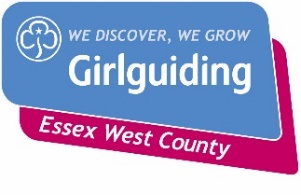 Face-to-FaceSafe Space Level 3 Training